CURRICULUM VITAE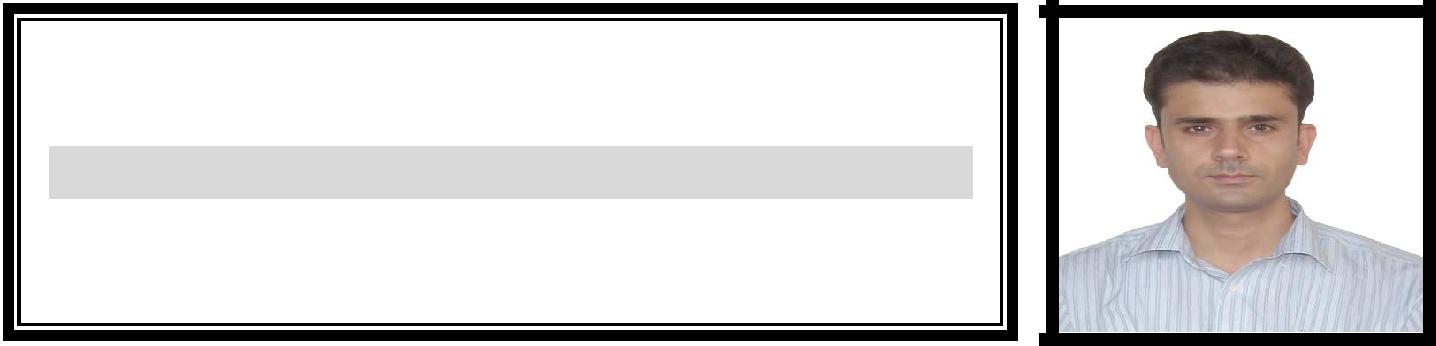 Dr. MUZZAFAR M.B.B.S, M.SGeneral Surgeon (Specialist)Email: - muzzafar.200929@2freemail.com CAREER OBJECTIVE ;A challenging and innovative position in any progressive health care system especially in surgery where my surgical skills would be utilized to achieve incredible results with respect to patient’s health care.ACADEMIC AND PROFESSIONAL QUALIFICATIONWORK EXPERIENCE1OTHERS :-Passed  DHA  licensure  exam  Specialist  undersupervision  on  04/03/2013  Additional 06 Months Experience in the department of surgical oncology, S.K.I.M.S.RESEARCH EXPERIENCE :-3 Years Study on the topic “Osteoporosis and LBA” Conducted in the department of neurosurgery skims Srinagar J&K. Guide: Prof Altaf kirmani.Case report – uterovaginal prolapse causing hydronephrosis due to mixed mullerian tumour in a post menopausal woman-in JIMSA 2012.TEACHING EXPERIENCE :-3 year Teaching experience of post graduates, undergraduates and para medical staff in S.K.I.M.S Srinagar.CLINICAL SKILLS:-Assisted various laparoscopic surgeries and major general surgical procedures like:APR, Low anterior resection, gastrectomies, resection anastamosis, whipples procedure, nephrectomies, soft tissue tumours like hemipelvectomy, free flaps, liposution, abdominoplasty,skin grafting.Performed various minor surgeries like hernia, varicose veins, abcesses, appendectomies, cystotomies, cholecystectomies, gut perforations,gut obstructions etc.2CONFERENCES ATTENDED:1. Update on colorectal surgery crus	sep 2007 at skicc as a delegate.Neurosurg update may 2007 at skims Srinagar as a delegate.Attended postgraduate research presentation programme  ,june 2007 atskims Srinagar as a delegatePresented a paper on low backache and osteoporosis in pgrp held in march 2009Participated in 13th basic instructional course in colorectal surgery BIC-2009 held at skims Srinagar.Live  laparascopic  operative  workshop  of  urology  and  general  surgeryNovember 2008 held at kidney hospital sonwar Srinagar.7.2nd national conference of Indian hernia society june 2008 at gmc Srinagar8. Attended national CME programme in oct 2012 at Apollo indraprastha hospital ,new delhi .Declaration:All the information provided above is true and correct to the best of my knowledge & belief.Dr.Muzzafar (M.B.B.S, M.S)3Degree /InstitutionStream /University /Year ofQualification/ BoardSubjectsBoardPassingGradeM.SS.K.I.M.SSURGERYSURGERYS.K.I.M.S (Reg2009AM.SS.K.I.M.SSURGERYSURGERYNo:- 1223)2009ANo:- 1223)MEDICINEMEDICINEUNIVERSITY OFG.M.CMEDICINEMEDICINEJAMMU JAMMU M.B.B.SG.M.C&&JAMMU JAMMU 2004AM.B.B.SJAMMU&&JAMMU JAMMU 2004AM.B.B.SJAMMU&&2004AJAMMUSURGERYSURGERYSURGERYSURGERY10+2thTYNDALEMEDICALMEDICALJKBOSE1997A10+2thBISCOEMEDICALMEDICALJKBOSE1997ABISCOE10thSHAHEENGENERALGENERALJKBOSE1995A10thPUBLICGENERALGENERALJKBOSE1995APUBLICPositionInstitutionDepartmentFromToSpecialistSanaiya ClinicGeneral19-05-2013Till DateTill DateSpecialistDubai U.A.ESurgery19-05-2013Till DateTill DateDubai U.A.ESurgerySurgeon SpecialistG.M.C SrinagarGeneral30-04-201315-05-201315-05-2013Surgeon SpecialistG.M.C SrinagarSurgery30-04-201315-05-201315-05-2013SurgeryRegistrarApollo DelhiPlastic25-09-201225-01-201325-01-2013RegistrarApollo DelhiSurgery25-09-201225-01-201325-01-2013SurgeryRegistrarS.K.I.M.SGeneral02-06-200910-09-201210-09-2012RegistrarSrinagarSurgery02-06-200910-09-201210-09-2012SrinagarSurgeryPost GraduateS.K.I.M.SGeneral21-05-200620-05-200920-05-2009Post GraduateSrinagarSurgery21-05-200620-05-200920-05-2009SrinagarSurgeryHouse OfficerG.M.C JAMMUTransfusion01-07-200531-12-200531-12-2005House OfficerG.M.C JAMMUMedicine01-07-200531-12-200531-12-2005House OfficerG.M.C JAMMUMedicine31-12-200531-12-2005MedicineInternG.M.C SrinagarRotatory26-06-200425-06-200525-06-2005OTHER DETAILSOTHER DETAILSSexMaleDate of Birth18/02/1980ReligionIslamNationalityIndian